С 1 января 2018 года упрощен порядок предоставления налоговых льгот физическим лицамМежрайонная  ИФНС  России № 3  по Волгоградской области информирует о том, что с 1 января 2018 года в соответствии с Федеральным законом от 30.09.2017 № 286-ФЗ,  значительно упрощен порядок предоставления налоговых льгот физическим лицам по транспортному налогу, земельному налогу и налогу на имущество физических лиц.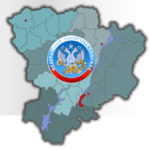 Налогоплательщики, имеющие право на налоговые льготы, установленные законодательством о налогах и сборах, представляют в налоговый орган по своему выбору заявление о предоставлении налоговой льготы, а также вправе представить документы, подтверждающие право налогоплательщика на налоговую льготу.В случае если документы, подтверждающие право налогоплательщика на налоговую льготу, в налоговом органе отсутствуют, в том числе не представлены налогоплательщиком самостоятельно, налоговый орган по информации, указанной в заявлении налогоплательщика о предоставлении налоговой льготы, запрашивает сведения, подтверждающие право налогоплательщика на налоговую льготу, у профильных структур.Организация, получившая запрос налогового органа о представлении сведений, подтверждающих право налогоплательщика на налоговую льготу, исполняет его в течение семи дней со дня получения или в тот же срок сообщает в налоговый орган о причинах неисполнения запроса. В этом случае, налоговый орган в течение трех дней обязан проинформировать налогоплательщика о неполучении сведений, подтверждающих право налогоплательщика на налоговую льготу, и о необходимости представления налогоплательщиком подтверждающих документов в налоговый орган.Форма заявления о предоставлении налоговой льготы, порядок ее заполнения,  утверждена приказом ФНС России от 14.11.2017 № ММВ-7-21/897@ «Об утверждении формы заявления о предоставлении налоговой льготы по транспортному налогу, земельному налогу, налогу на имущество физических лиц, порядка заполнения указанного заявления и формата его представления в электронной форме» и опубликована на официальном портале правовой информации 01.12.2017.